Langzeitversuch (LDE): ca. 3-4 Wochen vorher ansetzen (je nach Temperatur); fotografierenAnsatz 1:	Petrischale +  Waldboden  +  Laubblatt oder 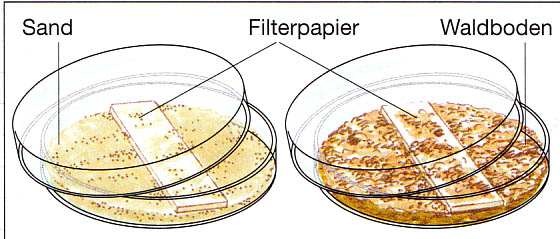 		einen Streifen  Filterpapier obenauf legen; 		die Erde gut anfeuchten; Petrischale an 		dunklen, warmen Ort stellen und bei Bedarf 		nachfeuchtenAnsatz 2:	Petrischale + Sand + Laubblatt oder einen 		Streifen Filterpapier obenauf legen; 		die Erde gut anfeuchten; Petrischale an dunklen, warmen Ort stellen und bei 		Bedarf nachfeuchtensiehe auch Netzwerk BNT 5/6; Schroedel 2016, S. 57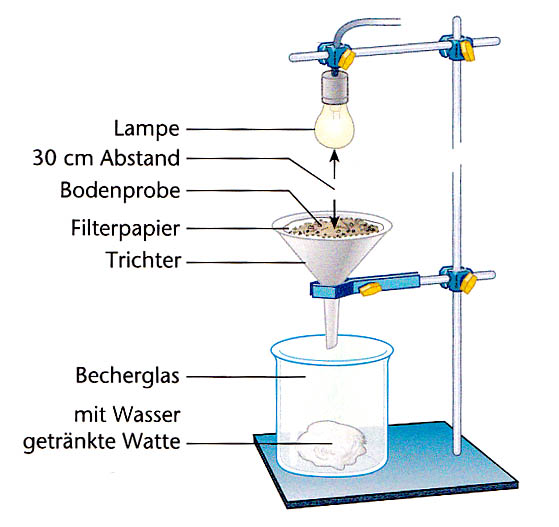 Langzeitversuch (LDE): 1-2 Tage vorher vorbereiten- Versuchsapparatur nach  Bild aufbauen- BG mit dunklem Karton umschließen- Tiere mit Hilfe der „Bein-Uhr“ bestimmenalternativ kann auch eine selbstgebaute Berleseapparatur angesetzt werden(s. Datei 2143)Schulbuchtexte:Netzwerk BNT 5/6, Schroedel 2016; S.56	Fokus BNT 5/6; Cornelsen 2015; S. 151	Universum 5/6; Cornelsen 2015; 74-75Film Sendung mit der Maus – Lebewesen im Waldboden [7min] (https://www.youtube.com/watch?v=DquQzq1Rm0E&list=PLEV0ES3EYjbLPibInPTV4Pm5dUTHZ3p3W&index=9)